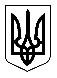 УкраїнаМЕНСЬКА МІСЬКА РАДАМенського району Чернігівської області(сорок третя сесія сьомого скликання)РІШЕННЯ29 вересня 2020 року	№ 466Про внесення змін до рішення 42 сесії 7 скликання Менської міської ради від 26 серпня 2020 року № 426 Соколенко Т.А.Враховуючи паспортні дані гр. Соколенко Тетяни Анатоліївни внести зміни до рішення 42 сесії 7 скликання Менської міської ради від 26.08.2020 р. № 426 «Про надання дозволів на розроблення проектів землеустрою щодо відведення земельних ділянок по наданню у приватну власність (відмова)», керуючись ст.12 Земельного кодексу України, ст. 26 Закону України «Про місцеве самоврядування в Україні», Менська міська рада В И Р І Ш И Л А :1. Внести зміни до рішення, 42 сесії 7 скликання Менської міської ради від 26.08.2020 р. № 426 «Про надання дозволів на розроблення проектів землеустрою щодо відведення земельних ділянок по наданню у приватну власність (відмова)», де в тексті позицію: - « - гр. Соколенко Світлана Анатоліївна»,замінити на позицію:- « - гр. Соколенко Тетяна Анатоліївна»,2. Контроль за виконанням рішення покласти на постійну комісію з питань містобудування, будівництва, земельних відносин та охорони природи, згідно до регламенту роботи Менської міської ради сьомого скликання.Міський голова	Г.А. Примаков